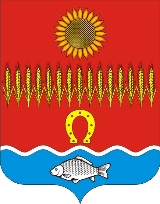 РОСТОВСКАЯ ОБЛАСТЬ             Собрание депутатов Советинского сельского поселенияРЕШЕНИЕ  Об утверждении Положения о стратегическом планировании в Советинском сельском поселении Неклиновского района Ростовской области            ПринятоСобранием депутатов                                                                 15 сентября 2016 года             Руководствуясь Бюджетным кодексом Российской Федерации, Федеральными законами от 06.10.2003 года № 131-ФЗ «Об общих принципах организации местного самоуправления в Российской Федерации», от 28.06.2014 года № 172-ФЗ «О стратегическом планировании в Российской Федерации», Областным законом от 20.10.2015 года № 416-ЗС «О стратегическом планировании в Ростовской области», Уставом муниципального образования «Советинское сельское поселение», Собрание депутатов Советинского сельского поселения решило:1. Утвердить Положение о стратегическом планировании в Советинском сельском поселении Неклиновского района Ростовской области, согласно приложению к настоящему решению. 2. Настоящее решение вступает в силу со дня его официального опубликования (обнародования). 3. Контроль за исполнением настоящего решения возложить на постоянную комиссию по вопросам местного самоуправления, связям с общественными организациями, социальной и молодежной политики, торговли, бытового обслуживания, охраны общественного порядка (председатель – Панферова Ю.А.)Глава Советинского сельского поселения			                                                  	З.Д. Даливаловслобода Советка 15 сентября 2016 года  № 167 ПОЛОЖЕНИЕо стратегическом планировании в Советинском сельском поселении Неклиновского района Ростовской областиГлава 1. Общие положенияСтатья 1. Предмет регулирования настоящего Решения1. Настоящее положение, в соответствии с Федеральным законом от 28 июня 2014 года  № 172-ФЗ «О стратегическом планировании в Российской Федерации»  (далее – Федеральный закон), Областным законом от 20 октября 2015 года  № 416 – ЗС «О стратегическом планировании в Ростовской области» устанавливает порядок осуществления стратегического планирования в Советинском сельском поселении Неклиновского района Ростовской области (далее – Советинское сельское поселение) и регулирует отношения, возникающие между участниками стратегического планирования Советинского сельского поселения, а также мониторинга и контроля реализации документов стратегического планирования Советинского сельского поселения. 2. Понятия и термины, используемые в настоящем Положении, применяются в соответствии с Федеральным законом. Статья 2. Правовое регулирование стратегического планированияПравовое регулирование стратегического планирования основывается на Конституции Российской Федерации и осуществляется в соответствии с федеральными конституционными законами, Федеральным законом «О стратегическом планировании в Российской Федерации», другими федеральными законами, а также принятыми в соответствии с ними нормативными правовыми актами Президента Российской Федерации, Правительства Российской Федерации, федеральных органов исполнительной власти, Уставом муниципального образования «Советинское сельское поселение», настоящим Решением, и  нормативными правовыми актами Администрации Советинского сельского поселения. Глава 2. Система стратегического планированияСтатья 3. Принципы и задачи стратегического планированияПринципы и задачи стратегического планирования определяются в соответствии с Федеральным законом «О стратегическом планировании в Российской Федерации». Статья 4. Участники стратегического планированияУчастниками стратегического планирования являются: 1) органы местного самоуправления; 2) иные органы и организации, в случаях, предусмотренных нормативными правовыми актами, указанными в статье 2 настоящего Положения.  Статья 5.  Документы стратегического планирования1. Документы стратегического планирования разрабатываются в рамках целеполагания, прогнозирования, планирования и программирования. 2. Документом стратегического планирования, разрабатываемым в рамках целеполагания, является стратегия социально-экономического развития Советинского сельского поселения. 3. К документам стратегического планирования, разрабатываемым в рамках прогнозирования, относятся: 1) прогноз социально-экономического развития Советинского сельского поселения на среднесрочный или долгосрочный период; 2) бюджетный прогноз Советинского сельского поселения на долгосрочный период. 4. К документам стратегического планирования, разрабатываемым в рамках планирования и программирования, относятся: 1) план мероприятий по реализации стратегии социально-экономического развития Советинского сельского поселения; 2)  муниципальные программы Советинского сельского поселения. 5. К разработке документов стратегического планирования могут привлекаться объединения профсоюзов и работодателей, общественные, научные и иные организации с учетом требований законодательства Российской Федерации о государственной, коммерческой, служебной и иной охраняемой законом тайне. 6. Проекты документов стратегического планирования выносятся на общественное обсуждение с учетом требований законодательства Российской Федерации, в том числе законодательства Российской Федерации о государственной, коммерческой, служебной и иной охраняемой законом тайне. 7. Форма, порядок и сроки общественного обсуждения проекта документа стратегического планирования определяются Администрацией Советинского сельского поселения. 8.  В целях обеспечения открытости и доступности информации об основных положениях документов стратегического планирования, их проекты подлежат размещению на официальном сайте Администрации Советинского сельского поселения. Глава 3.  Полномочия участников стратегического планированияСтатья 6. Полномочия Собрания депутатов Советинского сельского поселенияСобрание депутатов Советинского сельского поселения осуществляет нормативно-правовое регулирование в сфере стратегического планирования и контроль за исполнением решений Собрания депутатов в сфере стратегического планирования. Статья 7. Полномочия Администрации Советинского сельского поселенияК полномочиям Администрации Советинского сельского поселения в сфере стратегического планирования относятся: 1) участие в обеспечении реализации единой государственной политики в сфере стратегического планирования, организация разработки проектов нормативных правовых актов в указанной сфере и осуществление методического обеспечения стратегического планирования; 2) определение в пределах полномочий Советинского сельского поселения приоритетов социально-экономической политики, долгосрочных целей и задач социально-экономического развития Советинского сельского поселения, согласованных с приоритетами и целями социально-экономического развития Ростовской области; 3) определение порядка разработки, корректировки, осуществления мониторинга и контроля реализации документов стратегического планирования и утверждение (одобрение) таких документов; 4) определение целей, задач и показателей деятельности органов местного самоуправления Советинского сельского поселения;5) обеспечение согласованности и сбалансированности документов стратегического планирования; 6) осуществление мониторинга и контроля реализации документов стратегического планирования по вопросам, находящимся в ведении Советинского сельского поселения; 7) определение порядка подготовки отчетов (докладов) о реализации документов стратегического планирования; 8) осуществление контроля за соблюдением нормативных и методических требований к документам стратегического планирования, включая требования к последовательности и порядку их разработки и корректировки.Администрация Советинского сельского поселения осуществляет иные полномочия в сфере стратегического планирования, отнесенные в соответствии  с Федеральным законом «О стратегическом планировании в Российской Федерации», другими федеральными законами, нормативными правовыми актами Президента Российской Федерации, Правительства Российской Федерации, областными законами и нормативными правовыми актами Правительства Ростовской области, нормативно-правовыми актами Администрации Советинского сельского поселения. Статья 8. Полномочия органов местного самоуправления в сфере стратегического планирования1. К полномочиям органов местного самоуправления Советинского сельского поселения сфере стратегического планирования относятся: 1) разработка документов стратегического планирования; 2) обеспечение координации разработки и корректировки документов стратегического планирования; 3) осуществление мониторинга и контроля реализации документов стратегического планирования; 4) участие в рамках своей компетенции в формировании документов стратегического планирования, разрабатываемых на областном уровне по вопросам совместного ведения Ростовской области и Советинского сельского поселения, реализуемых на территории Советинского сельского поселения.  2. Органы местного самоуправления  Советинского сельского поселения осуществляют иные полномочия в сфере стратегического планирования, отнесенные в соответствии с областным  законом «О стратегическом планировании в Ростовской области», другими областными законами,  нормативными правовыми актами Губернатора Ростовской области и Правительства Ростовской области, нормативно – правовыми актами Советинского сельского поселения к полномочиям органов местного самоуправления Советинского сельского поселения. Глава 4. Документы стратегического планирования, разрабатываемые в рамках целеполаганияСтатья 9. Стратегия социально-экономического развития Советинского сельского поселения1. Стратегия социально-экономического развития Советинского сельского поселения разрабатывается на период, не превышающий периода, на который разрабатывается прогноз социально-экономического развития Советинского сельского поселения на долгосрочный период, в целях определения приоритетов, целей и задач социально-экономического развития Советинского сельского поселения, согласованных с приоритетами и целями социально-экономического развития Ростовской области. 2. Стратегия социально-экономического развития Советинского сельского поселения разрабатывается в соответствии с Областным законом «О стратегическом планировании в Ростовской области», решениями Собрания депутатов Советинского сельского поселения, постановлениями Администрации Советинского сельского поселения, с учетом документов стратегического планирования Советинского сельского поселения, и содержит: 1) характеристику общих социально-экономических условий развития и особенности географического положения Советинского сельского поселения; 2) оценку достигнутых целей социально-экономического развития Советинского сельского поселения; 3) приоритеты, цели, задачи и направления социально-экономической политики Советинского сельского поселения; 4) показатели достижения целей социально-экономического развития Советинского сельского поселения, сроки и этапы реализации стратегии; 5) ожидаемые результаты реализации стратегии; 6) оценку финансовых ресурсов, необходимых для реализации стратегии; 7) информацию о муниципальных программах Советинского сельского поселения, утверждаемых в целях реализации стратегии. 3. Стратегия социально-экономического развития Советинского сельского поселения является основой для разработки муниципальных программ Советинского сельского поселения, плана мероприятий по реализации стратегии социально-экономического развития Советинского сельского поселения. 4. Стратегия социально-экономического развития Советинского сельского поселения утверждается Администрацией Советинского сельского поселения. 5. Порядок разработки и корректировки стратегии социально-экономического развития Советинского сельского поселения определяется Администрацией Советинского сельского поселения.  Глава 5. Документы стратегического планирования, разрабатываемые в рамках прогнозированияСтатья 10. Прогноз социально-экономического развития Советинского сельского поселения на долгосрочный период  	1. Прогноз социально-экономического развития Советинского сельского поселения на долгосрочный период разрабатывается каждые шесть лет на двенадцать и более лет на основе прогноза социально-экономического развития Советинского сельского поселения на долгосрочный период с учетом данных, представляемых органами местного самоуправления Советинского сельского поселения.          2. Корректировка прогноза социально-экономического развития Советинского сельского поселения на долгосрочный период осуществляется в соответствии с постановлением Администрации Советинского сельского поселения и с учетом прогноза социально-экономического развития Советинского сельского поселения на среднесрочный период.         3. Прогноз социально-экономического развития Советинского сельского поселения на долгосрочный период разрабатывается на вариантной основе.        4. Прогноз социально-экономического развития Советинского сельского поселения на долгосрочный период содержит: 1) оценку достигнутого уровня социально-экономического развития Советинского сельского поселения; 2) определение характеристики социально-экономического развития Советинского сельского поселения на долгосрочный период, включая основные показатели демографического развития, состояния окружающей среды и природных ресурсов; 3) оценку факторов и ограничений экономического роста Советинского сельского поселения на долгосрочный период; 4) направления социально-экономического развития Советинского сельского поселения и целевые показатели одного или нескольких вариантов прогноза социально-экономического развития Советинского сельского поселения на долгосрочный период, включая количественные показатели и качественные характеристики социально-экономического развития; 5) основные параметры муниципальных программ Советинского сельского поселения; 6) основные показатели развития по отдельным видам экономической деятельности на долгосрочный период с учетом проведения мероприятий, предусмотренных муниципальными программами Советинского сельского поселения; 7) иные положения, определенные Администрацией Советинского сельского поселения. 5. Прогноз социально-экономического развития Советинского сельского поселения на долгосрочный период утверждается Администрацией Советинского сельского поселения. 6. Порядок разработки и корректировки прогноза социально-экономического развития Советинского сельского поселения на долгосрочный период определяется Администрацией Советинского сельского поселения. Статья 11. Бюджетный прогноз Советинского сельского поселения на долгосрочный периодБюджетный прогноз Советинского сельского поселения на долгосрочный период разрабатывается в соответствии с Бюджетным кодексом Российской Федерации и решением Собрания депутатов Советинского сельского поселения от 23.07.2007 года № 64 «О бюджетном процессе в Советинском сельском поселении».Статья 12. Прогноз социально-экономического развития Советинского сельского поселения на среднесрочный период1. Прогноз социально-экономического развития Советинского сельского поселения на среднесрочный период разрабатывается ежегодно на основе прогноза социально-экономического развития Ростовской области на среднесрочный период, стратегии социально-экономического развития Советинского сельского поселения с учетом основных направлений бюджетной и налоговой политики Советинского сельского поселения. 2. Прогноз социально-экономического развития Советинского сельского поселения на среднесрочный период разрабатывается на вариативной основе. 3. Прогноз социально-экономического развития Советинского сельского поселения на среднесрочный период содержит: 1) оценку достигнутого уровня социально-экономического развития Советинского сельского поселения; 2) оценку факторов и ограничений экономического роста Советинского сельского поселения на среднесрочный период; 3) направления социально-экономического развития Советинского сельского поселения и целевые показатели одного или нескольких вариантов прогноза социально-экономического развития Советинского сельского поселения на среднесрочный период, включая количественные показатели и качественные характеристики социально-экономического развития; 4) основные параметры муниципальных программ Советинского сельского поселения; 5) иные положения, определенные Администрацией Советинского сельского поселения. 4. Прогноз социально-экономического развития Советинского сельского поселения на среднесрочный период одобряется Администрацией Советинского сельского поселения и учитывается при корректировке прогноза социально-экономического развития Советинского сельского поселения на долгосрочный период. 5. Порядок разработки и корректировки прогноза социально-экономического развития Советинского сельского поселения на среднесрочный период определяется Администрацией Советинского сельского поселения.  Глава 6. Документы стратегического планированияСтатья 13. План мероприятий по реализации стратегии социально-экономического развития Советинского сельского поселения1. План мероприятий по реализации стратегии социально-экономического развития Советинского сельского поселения разрабатывается на основе положений стратегии социально-экономического развития Советинского сельского поселения на период реализации стратегии с учетом основных направлений деятельности Администрации Советинского сельского поселения. 2. Корректировка плана мероприятий по реализации стратегии социально-экономического развития Советинского сельского поселения осуществляется в соответствии с постановлением Администрации Советинского сельского поселения. 3. План мероприятий по реализации стратегии социально-экономического развития Советинского сельского поселения содержит: 1) этапы реализации стратегии, выделенные с учетом установленной периодичности бюджетного планирования: три года (для первого этапа реализации стратегии и текущего периода бюджетного планирования) и три-шесть лет (для последующих этапов и периодов); 2) цели и задачи социально-экономического развития Советинского сельского поселения, приоритетные для каждого этапа реализации стратегии; 3) показатели реализации стратегии и их значения, установленные для каждого этапа реализации стратегии; 4) комплексы мероприятий и перечень муниципальных программ Советинского сельского поселения, обеспечивающие достижение на каждом этапе реализации стратегии долгосрочных целей социально-экономического развития Советинского сельского поселения, указанных в стратегии; 5) иные положения, определенные Администрацией Советинского сельского поселения. 4. План мероприятий по реализации стратегии социально-экономического развития Советинского сельского поселения утверждается Администрацией Советинского сельского поселения. Статья 14. Муниципальные программы Советинского сельского поселения1. Муниципальные программы Советинского сельского поселения разрабатываются в соответствии с приоритетами социально-экономического развития, определенными стратегией социально-экономического развития Советинского сельского поселения с учетом документов стратегического планирования Советинского сельского поселения на период, определяемый Администрацией Советинского сельского поселения. 2. Перечень муниципальных программ Советинского сельского поселения и порядок их разработки, реализации и оценки их эффективности утверждаются Администрацией Советинского сельского поселения. 3. Муниципальные программы Советинского сельского поселения утверждаются Администрацией Советинского сельского поселения в соответствии с Бюджетным кодексом Российской Федерации и решением Собрания депутатов Советинского сельского поселения от 23.07.2007 года № 64 «О бюджетном процессе в Советинском сельском поселении».Глава 7. Реализация, мониторинг и контроль реализации документов стратегического планированияСтатья 15. Реализация документов стратегического планирования1. Реализация стратегии социально-экономического развития Советинского сельского поселения осуществляется путем разработки плана мероприятий по реализации стратегии социально-экономического развития Советинского сельского поселения. Положения стратегии социально-экономического развития Советинского сельского поселения детализируются в муниципальных программах Советинского сельского поселения с учетом необходимости ресурсного обеспечения, в том числе определенного в соответствии с бюджетным прогнозом Ростовской области на долгосрочный период и бюджетным прогнозом Советинского сельского поселения на долгосрочный период. 2. Комплексы мероприятий по реализации основных положений стратегии социально-экономического развития Советинского сельского поселения и перечень муниципальных программ Советинского сельского поселения включаются в план мероприятий по реализации стратегии социально-экономического развития Советинского сельского поселения. 3. Муниципальные программы Советинского сельского поселения, необходимые для реализации стратегии социально-экономического развития Советинского сельского поселения, определяются Администрацией Советинского сельского поселения и включаются в перечень муниципальных программ Советинского сельского поселения. 4. Ежегодно проводится оценка эффективности реализации каждой муниципальной программы Советинского сельского поселения. Порядок проведения указанной оценки и ее критерии устанавливаются Администрацией Советинского сельского поселения. 5. Администрация Советинского сельского поселения готовит ежегодный отчет о ходе исполнения плана мероприятий по реализации стратегии социально-экономического развития Советинского сельского поселения. Статья 16. Мониторинг и контроль реализации документов стратегического планирования1. Цель мониторинга и задачи мониторинга и контроля реализации документов стратегического планирования определяются в соответствии с Областным законом «О стратегическом планировании в Ростовской области». 2. Документами, в которых отражаются результаты мониторинга реализации документов стратегического планирования, являются: 1) ежегодный отчет главы Администрации Советинского сельского поселения о результатах деятельности Администрации Советинского сельского поселения, в том числе по вопросам, поставленным Собранием депутатов Советинского сельского поселения;  2) сводный годовой доклад о ходе реализации и об оценке эффективности муниципальных программ Советинского сельского поселения. 3. Документы, в которых отражаются результаты мониторинга реализации документов стратегического планирования, подлежат размещению в информационно-телекоммуникационной сети «Интернет» на официальном сайте Администрации Советинского сельского поселения, за исключением сведений, отнесенных к государственной, коммерческой, служебной и иной охраняемой законом тайне. 4. Порядок осуществления мониторинга реализации документов стратегического планирования и подготовки документов, в которых отражаются результаты мониторинга реализации документов стратегического планирования определяются нормативными правовыми актами Администрации Советинского сельского поселения. 5. Контроль реализации документов стратегического планирования осуществляется в порядке, определяемом нормативными правовыми актами Администрации Советинского сельского поселения. Глава 8. Заключительные и переходные положенияСтатья 17. Переходные положенияОрганам местного самоуправления Советинского сельского поселения обеспечить приведение нормативных правовых актов  в соответствие с настоящим Положением, в том числе разработку и принятие нормативных правовых актов, определяющих порядок разработки и общественного обсуждения проектов документов стратегического планирования, корректировки, осуществления мониторинга и контроля реализации документов стратегического планирования применительно к каждому виду документов стратегического планирования, предусмотренному статьей 4 настоящего Положения. Приложение к решению Собрания депутатов Советинского сельского поселения «Об утверждении Положения о стратегическом планировании в Советинском сельском поселении Неклиновского района Ростовской области» 